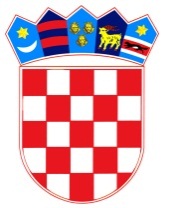           REPUBLIKA HRVATSKAOSJEČKO-BARANJSKA ŽUPANIJA            OPĆINA ŠODOLOVCIKLASA: 400-05/20-01/1URBROJ: 2121/11-02-20-1Šodolovci, 14. veljače 2020. godineBILJEŠKEUZ FINANCIJSKE IZVJEŠTAJEza razdoblje od 01. siječnja do 31. prosinca 2019. godineI. UVOD1. Naziv obveznika: OPĆINA ŠODOLOVCI2. Sjedište obveznika: Šodolovci, 31215 Ernestinovo3. Adresa sjedišta: Ive Andrića 34. Šifra općine: 6145. Broj RKP-a: 369006. Matični broj: 025526397. OIB: 627654053048. Razina: 22 i 239. Razdjel: 00010. Šifra djelatnosti – NKD 2007:841111. Razdoblje: 01.01. – 31.12.2019. godinePopis zakonskih i podzakonskih akata koji se izravno odnose na financijsko izvještavanje:Zakon o proračunuZakon o izvršavanju Državnog proračuna Republike Hrvatske za 2020. godinuPravilnik o proračunskom računovodstvu i računskom planuPravilnik o financijskom izvještavanju u proračunskom računovodstvu.Financiranje javnih rashoda izvršeno je na osnovi slijedećih financijsko planskih dokumenata:Proračun Općine Šodolovci za 2019. godinu (Službeni glasnik Općine Šodolovci broj 10/18)Odluka o izvršavanju proračuna Općine Šodolovci za 2019. godinu (Službeni glasnik Općine Šodolovci broj 10/18)I. Izmjene i dopune proračuna Općine Šodolovci za 2019. godinu (Službeni glasnik Općine Šodolovci broj 5/19)II. Izmjene i dopune proračuna Općine Šodolovci za 2019. godinu (Službeni glasnik Općine Šodolovci broj 6/19)Sukladno Okružnici o predaji i konsolidaciji financijskih izvještaja proračuna, proračunskih i izvanproračunskih korisnika državnog proračuna te proračunskih i izvanproračunskih korisnika proračuna jedinica lokalne i područne (regionalne) samouprave za razdoblje od 01. siječnja do 31. prosinca 2019. godine (KLASA: 400-02/19-01/27; URBROJ: 513-05-03-20-4) od 09. siječnja 2020. godine predaje se izvještaj razine 22 u zadanom roku do 17. veljače 2020. godine, te izvještaj razine 23 u zadanom roku do 28. veljače 2020. godine.Sastavljen je set financijskih izvještaja:Bilanca na Obrascu: BILIzvještaj o prihodima i rashodima, primicima i izdacima na Obrascu: PR-RAS,Izvještaj o rashodima prema funkcijskoj klasifikaciji na Obrascu: RAS-funkcijski,Izvještaj o promjenama u vrijednosti i obujmu imovine i obveza na Obrascu: P-VRIO,Izvještaj o obvezama na Obrascu: OBVEZE.II. BILJEŠKE UZ OBRAZAC BILU Bilancu su uneseni podaci iz Glavne knjige. Jednakosti među pojedinim pozicijama Bilance proizlaze iz propisanih knjigovodstvenih evidencija tako da AOP 001 Imovina= AOP 162 Obveze + Vlastiti  izvori.Za ispravak vrijednosti dugotrajne imovine korištene su stope propisane prema važećem Pravilniku o proračunskom računovodstvu i računskom planu. Nefinancijska imovina obuhvaća:01 Neproizvedenu dugotrajnu imovinu,02 Proizvedenu dugotrajnu imovinu03 Plemenite metale i ostale pohranjene vrijednosti,04 Sitni inventar05 Dugotrajnu nefinancijsku imovinu u pripremi i06 Proizvedenu kratkotrajnu imovinu.Bilješka uz AOP 002 Nefinancijska imovina: nije bilo značajnih odstupanja u odnosu na prethodnu godinu. Na AOP 002 prikazano je povećanje nefinancijske imovine na dan 31. prosinca 2019. godine u odnosu na 01. siječnja iste godine za 14,2 %.Vrijednost proizvedene dugotrajne imovine se na dan 31.12.2019.g. povećala za 15% u odnosu na prethodnu godinu, a značajnija odstupanja vidljiva su na sljedećim AOP oznakama:1. Bilješka uz AOP 011: Na ovoj oznaci (Ceste, željeznice i ostali prometni objekti) je vidljivo povećanje za 20,2% u odnosu na početak godine, a odnosi se na ulaganja u uređenje otresnica. 2. Bilješka uz AOP 014:  Vrijednost postrojenja i opreme se na dan 31.12.2019.g. u odnosu na 01. siječanj 2019.g. povećala za 454.166,00 kn, a navedeno povećanje proizlazi iz nabave novog uredskog namještaja, klima uređaja u Društvenim domovima u naseljima Silaš, Petrova Slatina i Ada, nabavu traktorske kranske kosilice i mini bagera BOBCAT.Financijska imovina sastoji se od:11 Novca u banci i blagajni12 Depozita, jamčevnih pologa i potraživanja od zaposlenih te za više plaćene poreze i ostalo,13 Potraživanja za dan zajmove,14 Vrijednosnih papira,15 Dionica i udjela u glavnici,16 Potraživanja za prihode poslovanja,17 Potraživanja od prodaje nefinancijske imovine i19 Rashoda budućih razdoblja i nedospjele naplate prihoda (aktivna vremenska razgraničenja).Bilješka uz AOP 080:  Potraživanja za predujmove su na dan 31.12.2019.g. veća za 9.385,00 kn u odnosu na stanje od 01. siječnja 2019.g., a odnose se prvenstveno na plaćanje troškova za priključenje na vodoopskrbnu mrežu koje će biti realizirano u 2020.g.Bilješka uz Rezultat poslovanja: Na kraju izvještajnog razdoblja ostvaren je višak prihoda poslovanja u iznosu od 3.743.275  kn, manjak prihoda od nefinancijske imovine u iznosu od 1.661.291 kn te manjak primitaka od financijske imovine u iznosu od 50.000,00 kn. Na dan 31. prosinca 2019. godine utvrđen je višak prihoda i primitaka raspoloživ u sljedećem razdoblju u iznosu od 2.031.984 kn.Tijekom 2019. godine Općina se nije zaduživala kod kreditnih institucija i drugih pravnih subjekata, te također ista nema nikakvih zaduženja po osnovi kredita i zajmova iz prethodnih razdoblja. Dana 06. ožujka 2018. godine isplaćen je kratkoročni zajam Komunalnom trgovačkom društvu Šodolovci d.o.o. u iznosu od 50.000,00 kn, a rok povrata je bio 31. prosinca 2018. godine. III. BILJEŠKE UZ IZVJEŠTAJ RAS FUNKCIJSKIFunkcijski se klasificiraju rashodi poslovanja i rashodi za nabavu nefinancijske imovine, dok se izdaci za financijsku imovinu i otplatu zajmova ne razvrstavaju funkcijski te se ne uključuju u ovaj izvještaj.Izvještaj o rashodima prema funkcijskoj klasifikaciji na AOP 137 odgovara iznosu na AOP 404 Ukupni rashodi u Obrascu PR-RAS u iznosu od 4.994.699 kn.IV. BILJEŠKE UZ IZVJEŠTAJ O PROMJENAMA U VRIJEDNOSTI I OBUJMU IMOVINE I OBVEZA (P-VRIO)U izvještaju o promjenama u vrijednosti i obujmu imovine i obaveza iskazani su događaji koji utječu na neto vrijednost koji nisu direktna posljedica transakcija iskazanih u prihodima i rashodima.Tijekom 2019.g. nisu evidentirani događaji koji bi uticali na promjenu u vrijednosti i obujmu imovine i obaveza. V. BILJEŠKE UZ IZVJEŠTAJ O OBVEZAMABilješka uz AOP 036: stanje obveza na kraju izvještajnog razdoblja u iznosu od 174.518 kn odgovara iznosu na AOP 163 Obveze u Obrascu: Bilanca.Bilješka uz AOP 037 i 090: stanje dospjelih obveza na dan 31. prosinca 2019. godine iznosi 56.384  kn, dok je stanje nedospjelih obveza 118.134 kn.VI. BILJEŠKE UZ IZVJEŠTAJ O PRIHODIMA I RASHODIMA, PRIMICIMA I IZDACIMA (PR-RAS)Izvještaj o prihodima i rashodima, primicima i izdacima (PR-RAS) daje pregled:Prihoda i rashoda poslovanja,Prihoda i rashoda od nefinancijske imovine iPrimitaka i izdataka.Na dan 31.12.2019.g. prihodi poslovanja su ostvareni u iznosu od 4.808.602,05 kn što je za 15,1% manje u odnosu na prethodnu godinu. Značajnija odstupanja u ostvarenju prihoda poslovanja vidljiva su na sljedećim AOP oznakama:1. Bilješka uz AOP 024: Porezi na robu i usluge izvršeni su u iznosu od 4.527,40 kn, a podrazumijevaju prihode od poreza na potrošnju alkoholnih i bezalkoholnih pića i prihode od poreza na tvrtku odnosno naziv tvrtke. Naplatu potraživanja po osnovi navedenih poreza u ime Općine Šodolovci vrši Porezna uprava iz čega proizlazi da Općina nema analitičku evidenciju za ova potraživanja. 2. Bilješka uz AOP 045: Pomoći iz inozemstva i od subjekata unutar općeg proračuna su tijekom 2019.g. izvršeni u iznosu od 747.778,49 kn odnosno za 758.807,00 kn manje u odnosu na prethodnu godinu.  AOP 055 prikazuje veće odstupanje koje se odnosi na tekuće pomoći proračunu iz drugih proračuna, a tijekom 2019.g. je ostvareno u znatno većem iznosu budući da su u prosincu iz državnog proračuna isplaćena sredstva pomoći za podmirenje štete nastale od prirodne nepogode u iznosu od 199.333,85 kn dok AOP 058 prikazuje znatno veće ostvarenje prihoda tijekom 2018.g. odnosno za 670.984,00 kn više. Oznaka AOP 058 prikazuje tekuće pomoći od izvanproračunskih korisnika i znatno manje ostvarenje prihoda na ovoj stavci tijekom 2019.g. proizlazi iz izostanka provedbe programa javnih radova koji se provodio tijekom 2018.g.3. Bilješka uz AOP 074: Prihodi od imovine su tijekom 2019.g. ostvareni u iznosu od 307.209,19 kn što je za 168.228,00 kn manje u odnosu na prethodnu godinu. Odstupanja u ostvarenju na ovoj stavci proizlaze prvenstveno iz manjeg ostvarenja prihoda od koncesije budući da je u 2018.g. tvrtka Novi Agrar d.o.o. greškom izvršila duplo plaćanje naknade za koncesiju. Manjem ostvarenju prihoda na ovoj AOP oznaci doprinose i manji prihodi od naknade za nezakonito izgrađenu zgradu u prostoru jer tijekom 2019.g. nije bilo novih zaduženja po ovoj osnovi nego isključivo naplata potraživanja iz ranijeg razdoblja. Prihodi od kamata na dane zajmove tijekom 2019.g. nisu ostvareni za razliku od 2018.g. kada je vidljivo ostvarenje u iznosu od 1.467,00 kn.4. Bilješka uz AOP 123: Prihodi od prodaje proizvoda i robe te pruženih usluga i prihodi od donacija su tijekom 2019.g. ostvareni u iznosu od 35.162,76 kn,  a odnose se na prihode od zakupa poslovnog prostora i naknade za pravo služnosti, a isti su tijekom 2019.g. evidentirani na pogrešnom kontu prihoda što je ispravljeno u Planu proračuna za 2020.g.5. Bilješka uz AOP 147: Ostali prihodi su u 2019.g. ostvareni za 4.800,00 kn više u odnosu na prethodnu godinu, a odnose se na prihode od kamata i troškova ovršnih postupaka koji su pokrenuti u ranijem razdoblju, a naplata istih je počela u 2019.g.Rashodi poslovanja su na dan 31.12.2019.g. ostvareni u iznosu od 3.293.873,81 kn odnosno za 134.123,00 kn manje u odnosu na prethodnu godinu. Značajnija odstupanja u izvršenju rashoda poslovanja vidljiva su na sljedećim AOP oznaka:1. Bilješka uz AOP 149: Rashodi za zaposlene su tijekom 2019.g. u odnosu na prethodnu godinu izvršeni u manjem iznosu i to za 475.718,00 kn manje. Kao što je već prethodno  navedeno u bilješci uz AOP 045 tijekom 2019.g. nije bilo provedbe programa javnih radova što rezultira i znatno manjim izvršenjem rashoda za zaposlene, kao i zakonske promjene koje se odnose na ukidanje obveze doprinosa na plaću za zapošljavanje i ozljede na radu. 2. Bilješka uz AOP 161: Naknade troškova zaposlenima su u 2019.g. ostvareni u manjem iznosu u odnosu na 2018.g. i to za 7.283,00 kn. Značajnije odstupanje se odnosi na naknade za prijevoz, za rad na terenu i odvojeni život budući da je tijekom 2019.g. došlo do smanjenja broja dužnosnika te sukladno tome i smanjenje rashoda po ovoj osnovi uz istodobno povećanje rashoda na stavci ostalih naknada troškova zaposlenima zbog isplaćenih naknada za korištenje privatnog automobila u službene svrhe što nije isplaćivano u prethodnoj godini. 3. Bilješka uz AOP 184: Rashodi za naknade troškova osobama izvan radnog odnosa su u 2019.g. ostvareni za 5.492,00 kn više u odnosu na prethodnu godinu. Navedene naknade se odnose na provedbu stručnog osposobljavanja za rad bez zasnivanja radnog odnosa odnosno isplate propisanih doprinosa i troškova prijevoza za polaznicu ovog programa. 4. Bilješka uz AOP 193: Financijski rashodi su u 2019.g. ostvareni u nešto većem iznosu u odnosu na 2018.g., a razlog tome je prvenstveno povećanje rashoda za usluge platnog prometa sukladno novim uvjetima poslovanja Addiko bank d.d. gdje Općina Šodolovci ima otvoren poslovni žiroračun. 5. Bilješka uz AOP 221: Pomoći dane u inozemstvo i unutar općeg proračuna su u 2019.g. izvršene u iznosu od 30.571,05 kn što je za 48.658,00 kn manje u odnosu na 2018.g. Ova stavka podrazumijeva financiranje rada Zdravstvene ambulante u naselju Šodolovci, sudjelovanje u projektu „Školski obrok za sve“ te sufinanciranje boravka djece u vrtićima.  Tijekom 2018.g. vrtić je pohađalo više djece iz čega proizlazi i da si ukupni mjesečni računi bili u većem iznosu u odnosu na 2019.g.6. Bilješka uz AOP 255: Rashodi za naknade građanima i kućanstvima u naravi su u 2019.g. izvršeni u iznosu od 243.874,00 kn odnosno za 127.158,00 više u odnosu na prethodnu godinu. Ova stavka obuhvaća rashode za nabavu školskih udžbenika, sufinanciranje cijene prijevoza učenicima srednjih škola, a u 2019.g. odlukom Vijeća počinje i sufinanciranje troškova priključka na vodoopskrbnu mrežu.Prihodi od nefinancijske imovine su u 2019.g. ostvareni u iznosu od 535.129,00, a odnose se na prihode od prodaje državnog poljoprivrednog zemljišta te u odnosu na ostvarenje istih u 2018.g. nije bilo značajnijeg odstupanja. Rashodi od nefinancijske imovine su u 2019.g. ostvareni u iznosu od 1.700.826,00 kn, a značajnija odstupanja su vidljiva na sljedećim AOP oznakama:1. Bilješka uz AOP 353: Rashodi za ostalu nematerijalnu imovinu su u 2018.g. izvršeni u iznosu od 105.625,00 kn, a odnose se na nabavu baze prostornih podataka dok u 2019.g. na ovoj AOP oznaci nije bilo izvršenja. 2. Bilješka uz AOP 358: Rashodi za ceste, željeznice i ostale prometne objekte su u 2019.g. izvršeni u značajno manjem iznosu u odnosu na prethodnu godinu i podrazumijevaju isključivo uređenje otresnica. 3. Bilješka uz AOP 361: Rashodi za uredsku opremu i namještaj su u 2019.g. godini ostvareni za 73.755,00 kn manje u odnosu na prethodnu godinu, a odnose se na nabavu namještaja za opremanje arhive i ormarića za ured načelnika. 4. Bilješka uz AOP 397: Rashodi za dodatna ulaganja u ostalu nefinancijsku imovinu su u 2019.g. izvršeni za 195.170,00 kn više u odnosu na prethodnu godinu, a odnose se na rashode za uređenje centra u naselju Silaš.Tijekom 2019.g. nije bilo promjena po osnovi primitaka i izdataka za razliku od 2018.g. kada je evidentiran primitak koji se odnosi na povrat zajma odobrenog trgovačkom društvu u vlasništvu Općine i istodobno novi izdatak kao posljedica isplate novog zajma istom društvu.                                                                                                      Zamjenik općinskog načelnika kojiobnaša dužnost općinskog načelnika:                                                                                                     Dragan Zorić, v.r.